Советы родителям: Тема недели: «Мы частичка большой страны»     Патриотическое воспитание детей является одной из основных задач дошкольного учреждения. Чувство патриотизма многогранно по содержанию. Это и любовь к родным местам, и гордость за свой народ, и ощущение своей неразрывности с окружающим миром, и желание сохранять и приумножить богатство своей страны. Поэтому нашей задачей является: воспитание у ребенка любви и привязанности к своей семье, дому, детскому саду, улице, селе; своей стране; расширение представлений о городах; знакомство детей с символами государства (герб, флаг, гимн); развитие чувства ответственности и гордости за достижения страны - данные задачи решаются во всех видах детской деятельности: на занятиях, в играх, в труде, в быту.Помочь узнать ребенку об этом вы можете:Понедельник 21.04.Поговорите с ребенком о нашей Родине (герб, гимн и флаг нашей страны). Рассмотрите с ребенком картинки о Москве, поговорите о достопримечательностях. А потом нарисуйте вместе на тему:  «С чего начинается Родина»Поиграйте  в игры «Чей флаг?», «Узнай герб»Посмотрите мультфильмы из серии «Мульти Россия» https://www.youtube.com/watch?v=2rR_eNrsdggВторник 22.04.Обратите внимание вашего ребенка на смену частей суток, дней недели, времен года. Для того чтобы вам было легче предлагаем вам ссылки:https://www.youtube.com/watch?v=qsllcSQSl7I      времена года Уроки тетушки Совыhttps://www.youtube.com/watch?v=hf_X1isGVKI    времена года и части суток «Смешарики»https://www.youtube.com/watch?v=6AaR86kxZDE   дни недели А также можете выполнить наши задания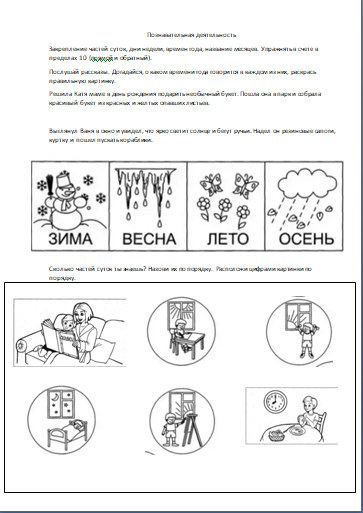 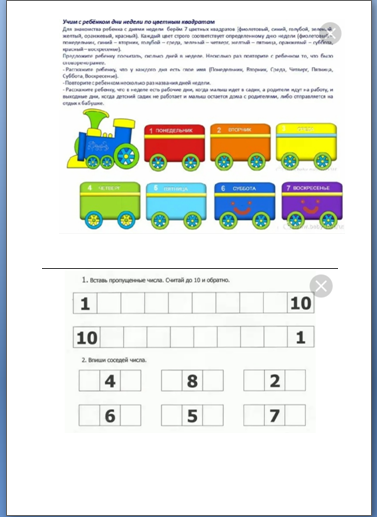 Среда 22.04.Предлагаем вам сегодня прочитать стихотворение Зинаиды Александровой «Родина», обсудить с детьми смысл этого стихотворения, а потом вместе попробовать его запомнить.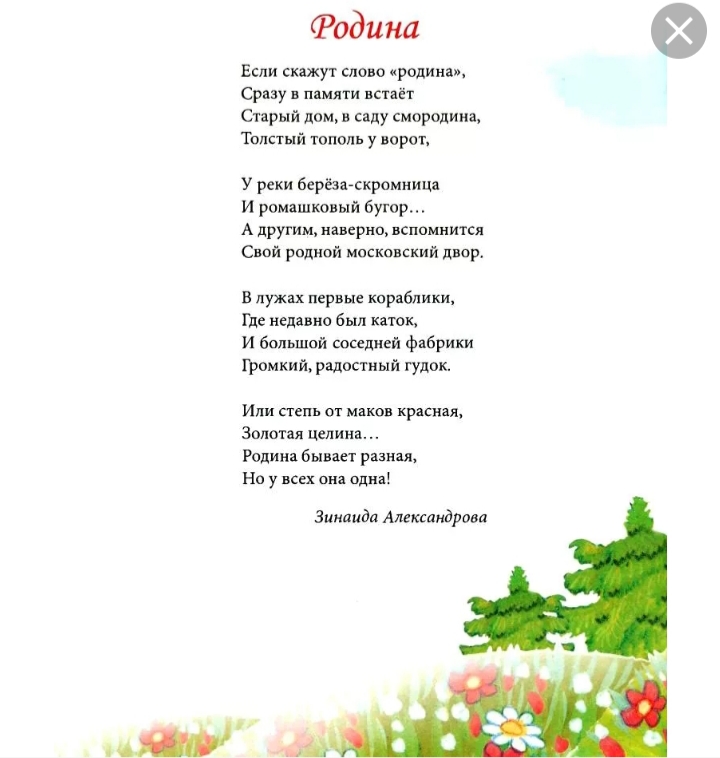 А потом заняться плоскостной лепкой на тему: «Российский флаг»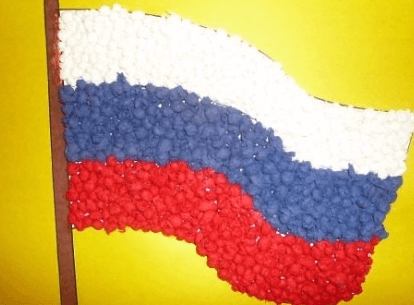 Выражаем благодарность родителям за активное участие. В образовательном процессе были все воспитанники.  Родители отправили фото и видео отчеты:Работы детей З группа Понедельник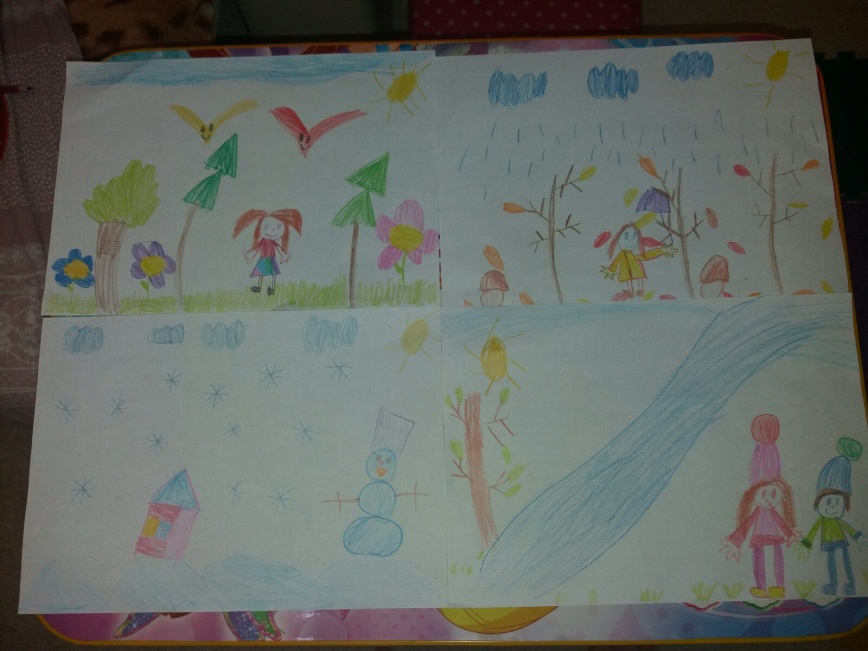 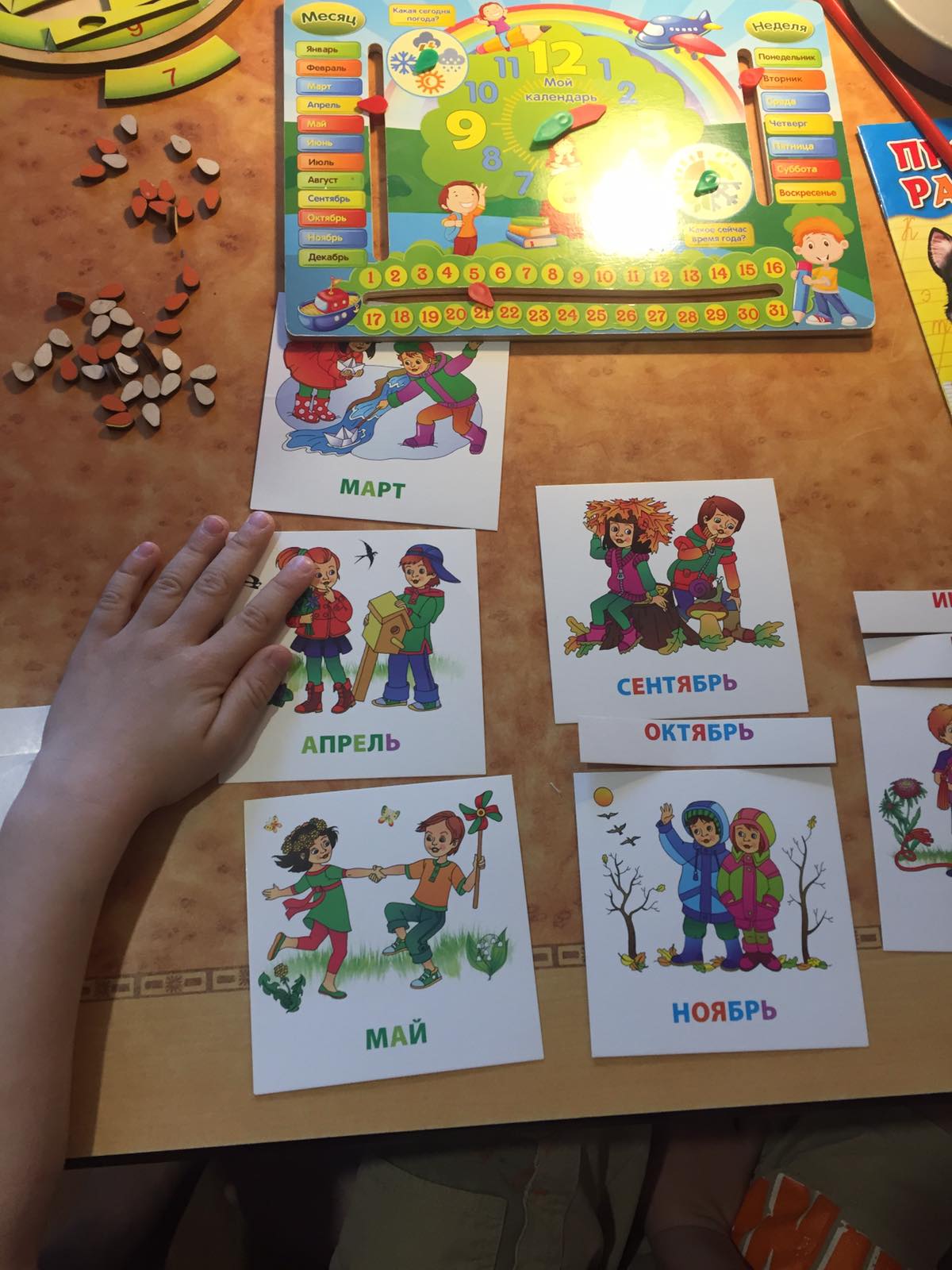 6 группа Понедельник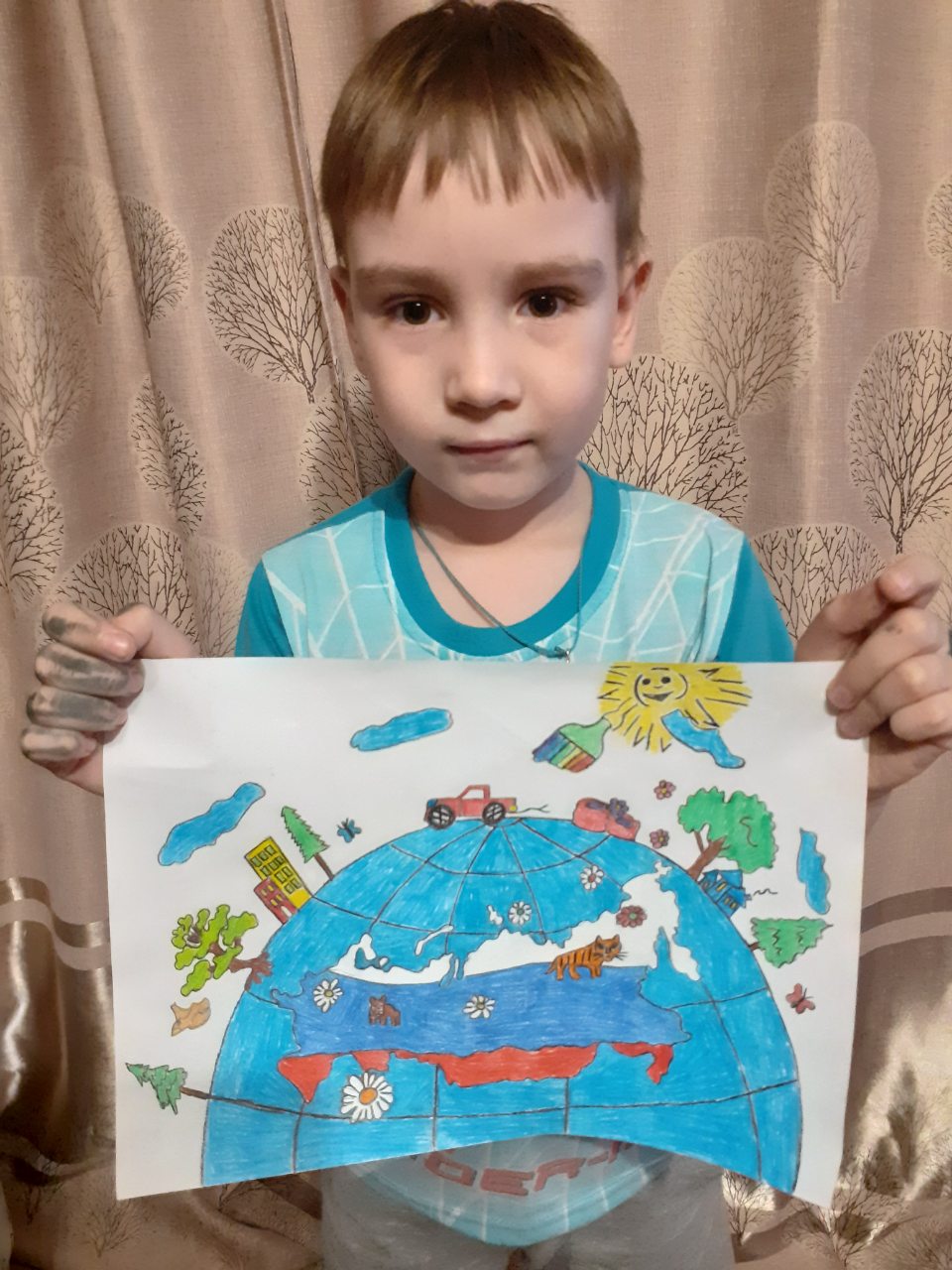 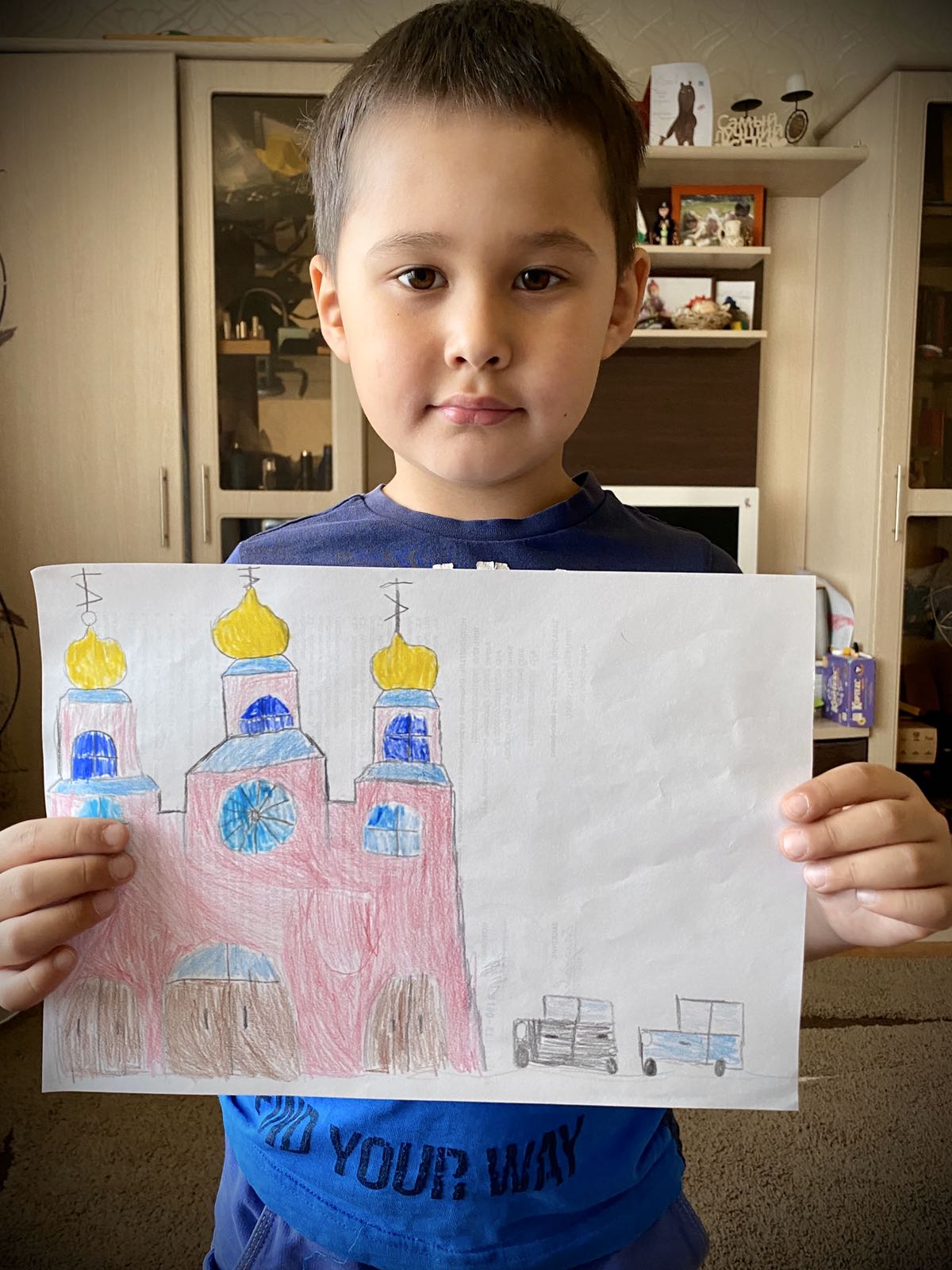 6 группа среда 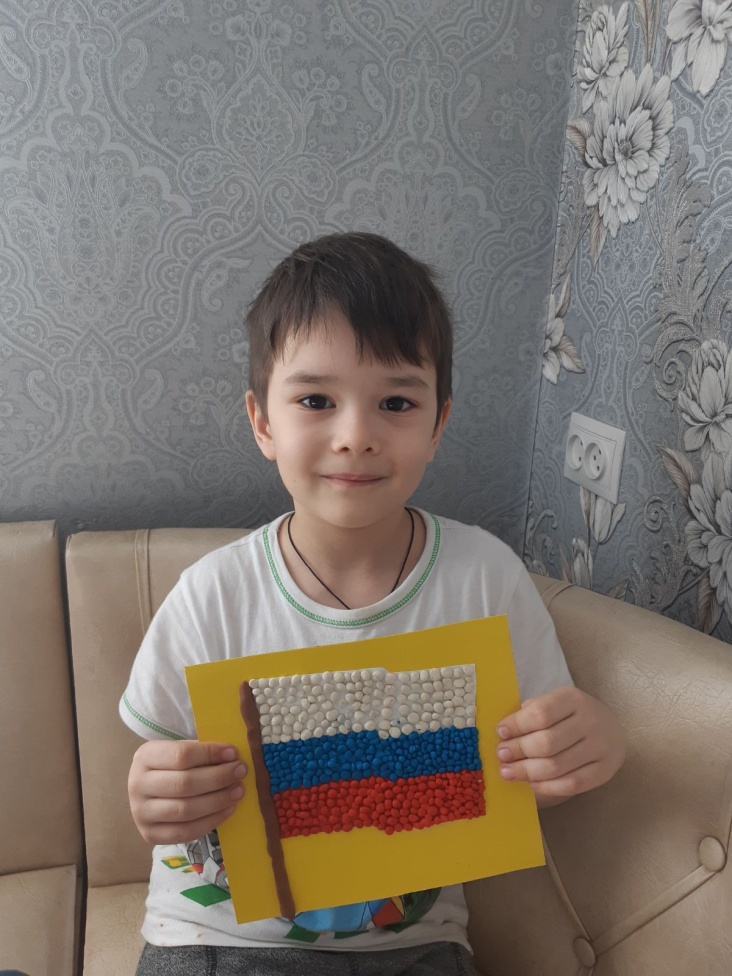 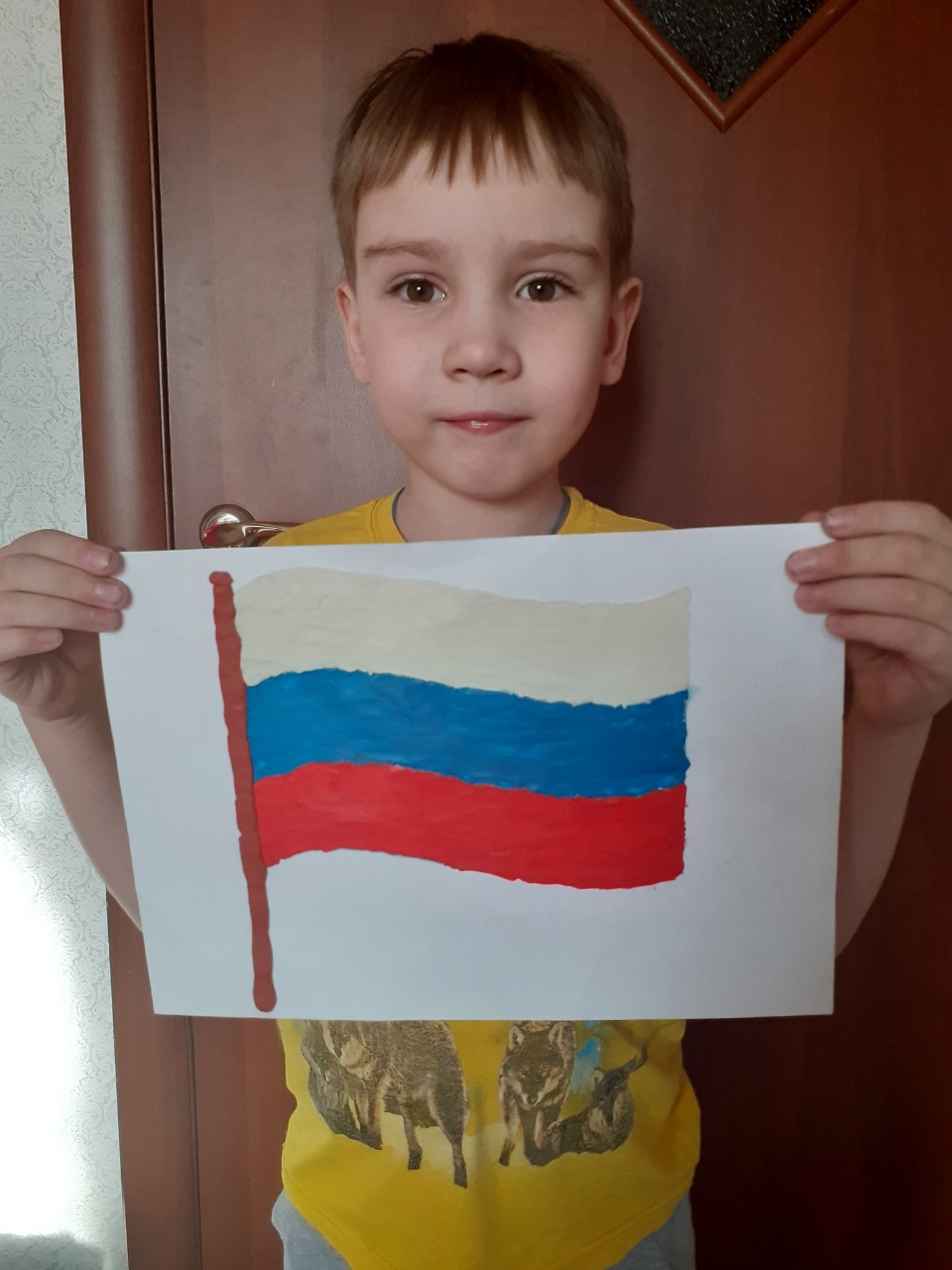 5 группа среда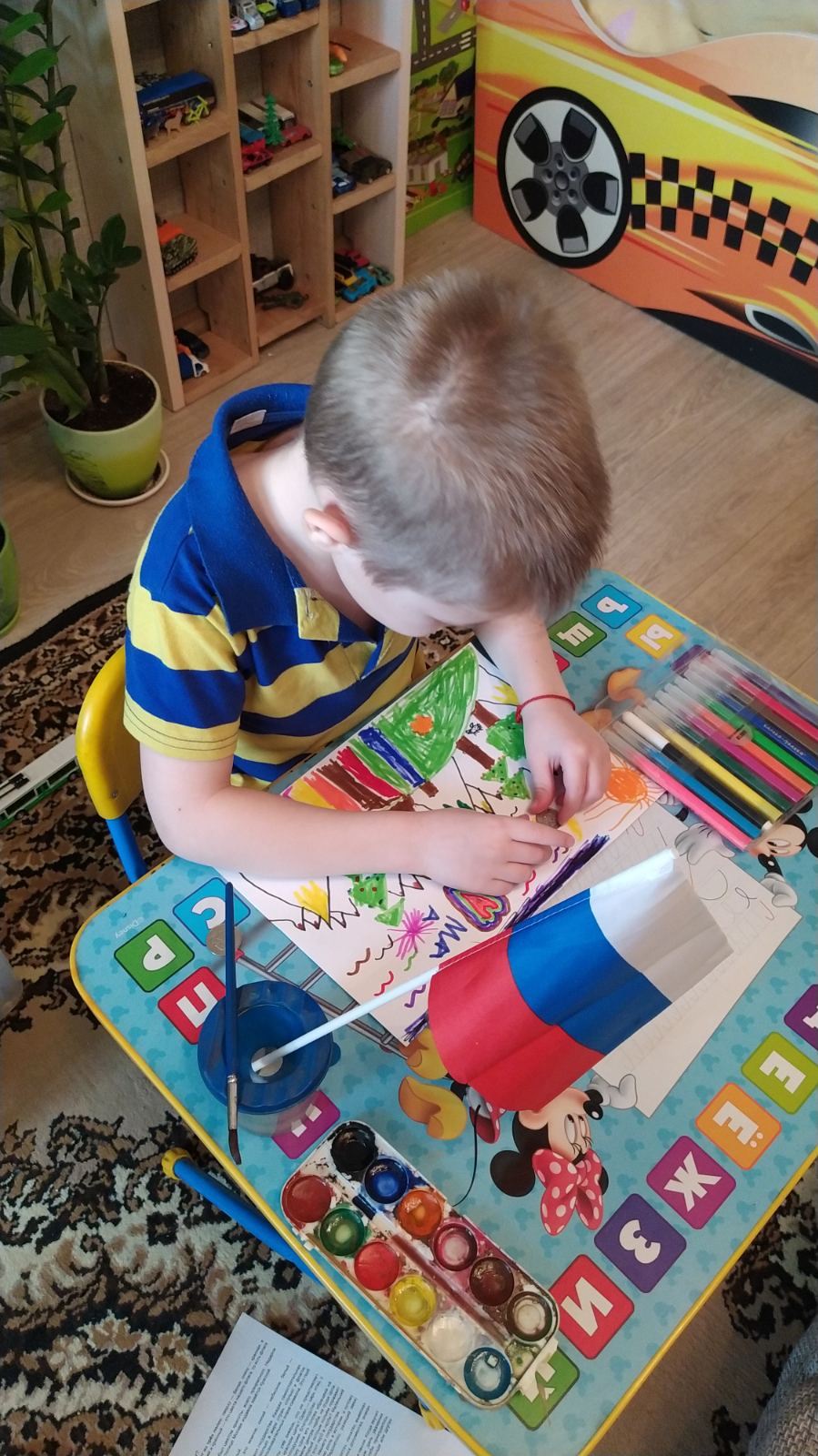 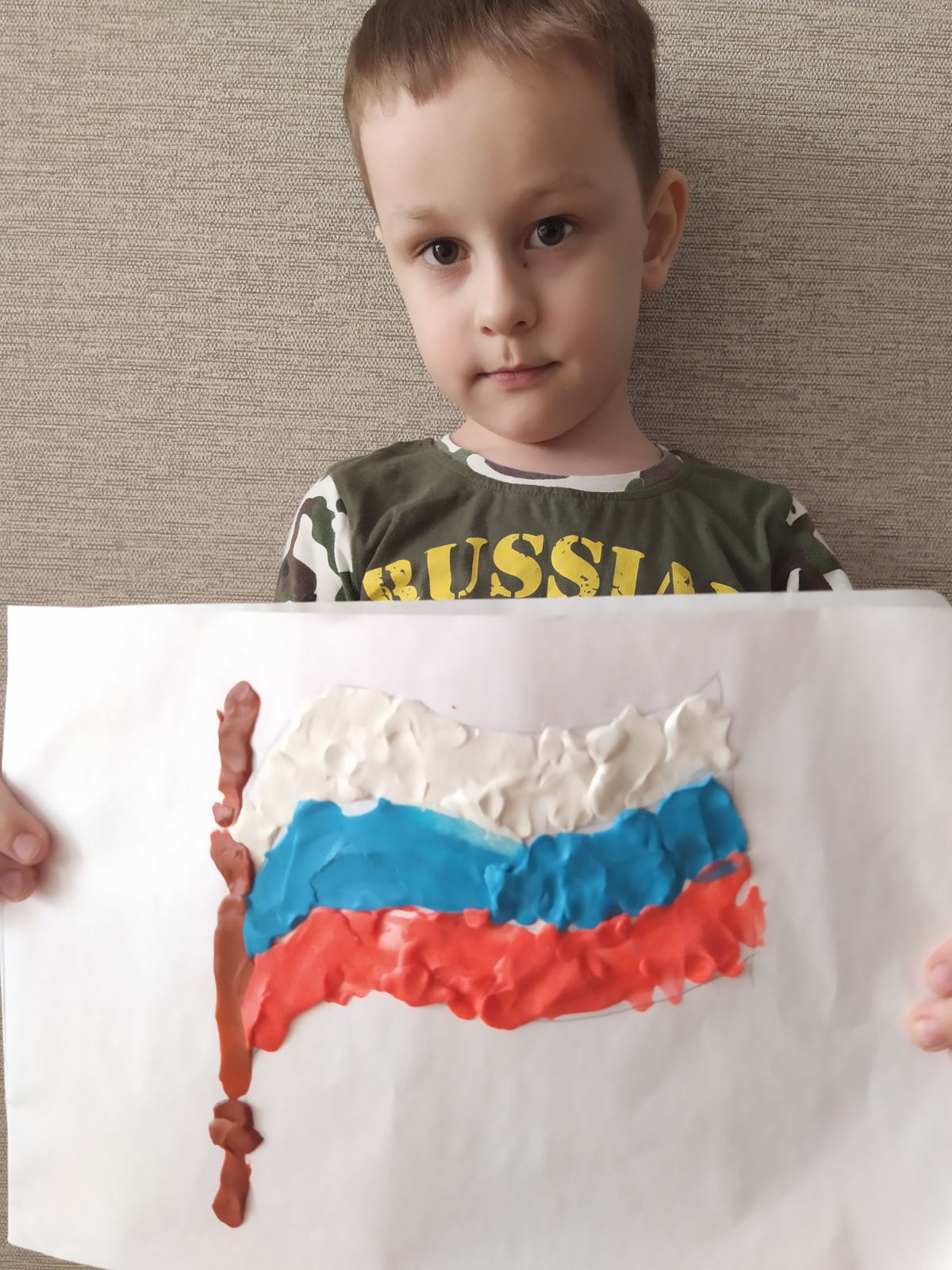 3 группа среда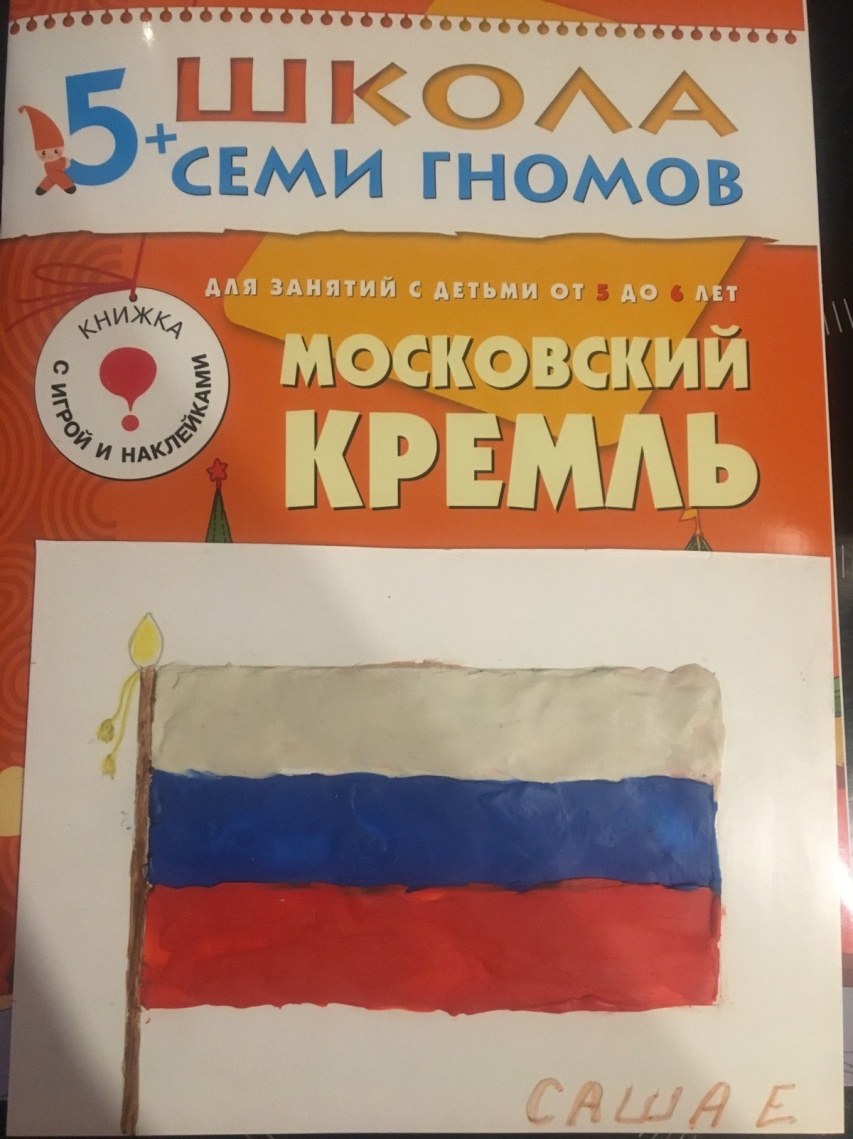 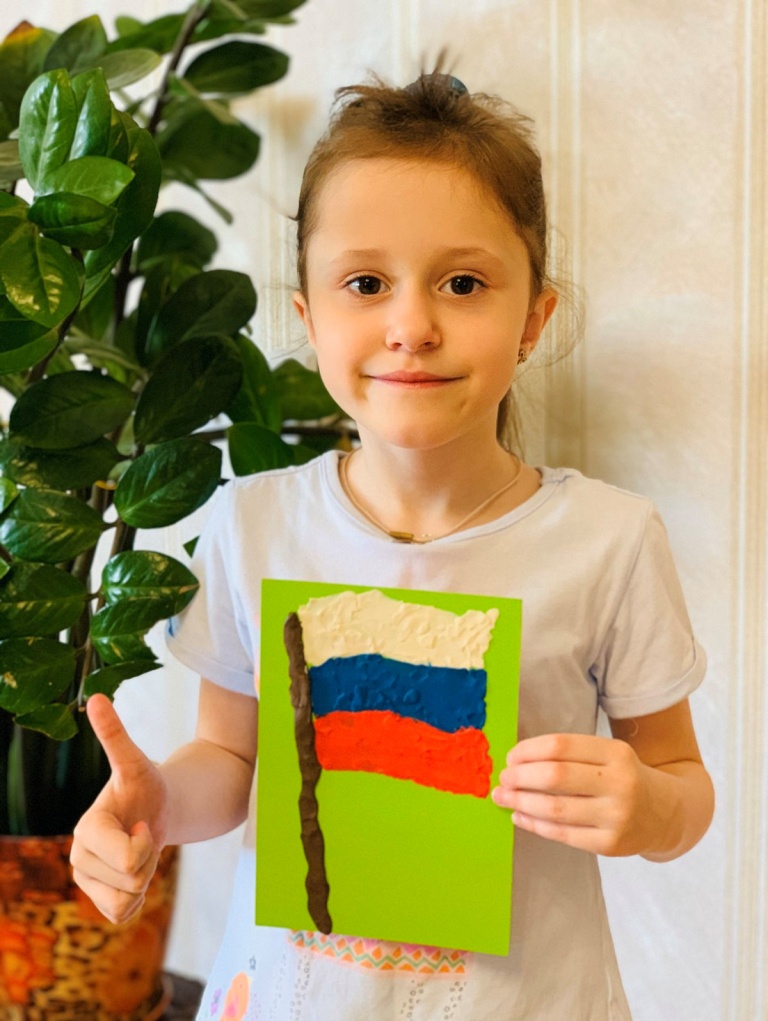 